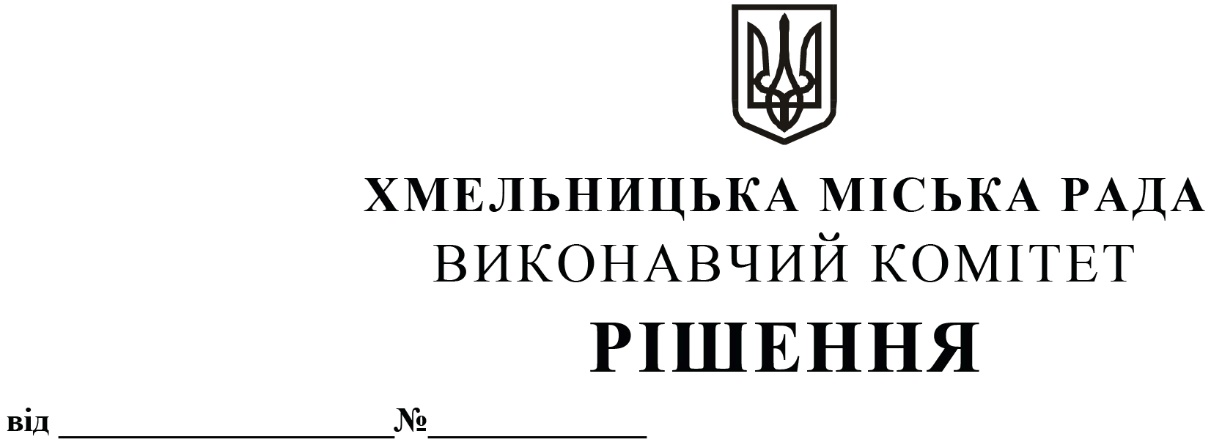 Про внесення пропозиції на розгляд сесії міської ради про внесення змін до рішення 35-ї сесії міської ради від 11.12.2019 року  № 13	Розглянувши звернення Хмельницького комунального підприємства «Спецкомунтранс»,   керуючись ст. 142 Господарського кодексу України, ст. 64 Бюджетного кодексу України, ст. 52 Закону України «Про місцеве самоврядування в Україні», виконавчий комітет міської ради ВИРІШИВ:	1. Внести пропозицію на розгляд сесії міської ради про внесення змін до рішення 35-ї сесії міської ради від 11.12.2019 року № 13  (зі змінами від 15.12.2021 року № 4) «Про встановлення для підприємств, організацій та установ, що належать до комунальної власності Хмельницької міської територіальної громади, нормативу і порядку відрахування частини чистого прибутку, яка підлягає зарахуванню до  бюджету Хмельницької міської територіальної громади, та втрату чинності рішень міської ради»,  а саме: в пункті 8 додатку до рішення цифру «10»  змінити на цифру «0».   	2. Контроль за виконанням рішення покласти на заступника міського голови М.Ваврищука. Міський голова								О. СИМЧИШИН 